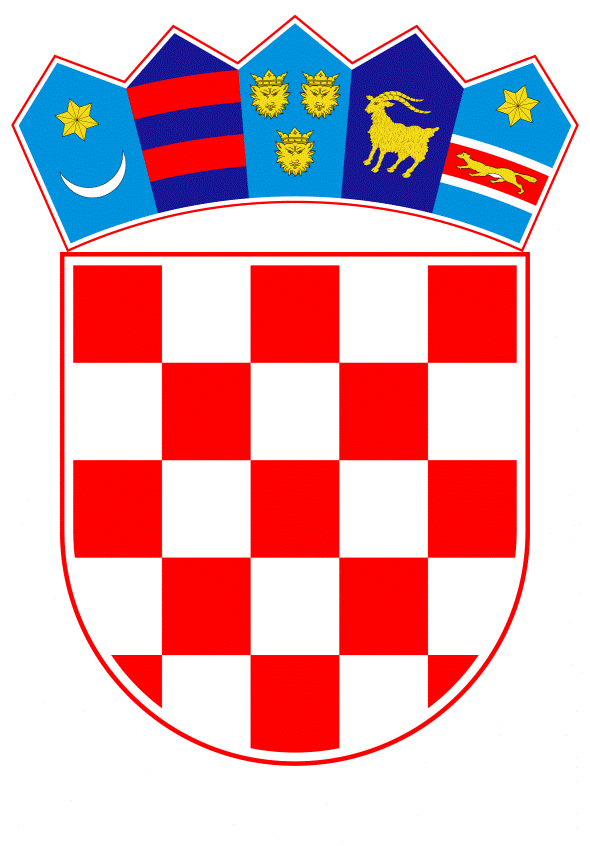 VLADA REPUBLIKE HRVATSKEZagreb, 10. svibnja 2019.______________________________________________________________________________________________________________________________________________________________________________________________________________________________PRIJEDLOGNa temelju članka 31. stavka 3. Zakona o Vladi Republike Hrvatske (Narodne novine, br. 150/11, 119/14, 93/16 i 116/18), a u vezi s točkom IX. stavkom 2. Odluke o koordinaciji aktivnosti unutar okvira za gospodarsko upravljanje Europske unije (Narodne novine, br. 13/17, 51/17, 97/17 i 50/18), Vlada Republike Hrvatske je na sjednici održanoj ______ 2019. godine donijelaZ A K L J U Č A K1. 	Prihvaća se Izvješće o provedbi Nacionalnog programa reformi 2018. za razdoblje studeni 2018. - travanj 2019., u tekstu koji je Vladi Republike Hrvatske dostavilo Ministarstvo poljoprivrede aktom, klase: 023-01/18-01/67, urbroja: 525-01/1657-19-32, od dana 3. svibnja 2019. godine.2. 	Zadužuje se Ministarstvo poljoprivrede da u suradnji s Uredom predsjednika Vlade Republike Hrvatske o ovom Zaključku, na odgovarajući način, izvijesti sva nadležna ministarstva i druga nadležna tijela.                                                                                                             PREDSJEDNIKmr. sc. Andrej PlenkovićKLASA:URBROJ:Zagreb, O b r a z l o ž e n j eEuropski semestar je instrument fiskalnog nadzora i koordinacije ekonomskih politika država članica s ekonomskom politikom Europske unije, utemeljenoj na Strategiji Europa 2020 i usmjerenoj ka postizanju pametnog, održivog i uključivog rasta. S istim ciljem države članice u okviru Europskog semestra usklađuju svoje proračunske i ekonomske politike s ciljevima i pravilima dogovorenima na razini Europske unije te definiraju i provode reforme koje potiču rast. Nastavno na navedeno, Republika Hrvatska provodi Nacionalni program reformi 2018. koji je prihvaćen Zaključkom Vlade Republike Hrvatske od 26. travnja 2018. (KLASA: 022-03/18-07/193, URBROJ: 50301-25/18-18-2).Odlukom o koordinaciji aktivnosti unutar okvira za gospodarsko upravljanje Europske unije ("Narodne novine", br. 13/17, 51/17, 97/17 i 50/18) definirana je obveza mjesečnog i šestomjesečnog izvještavanja Vlade Republike Hrvatske o provedbi Nacionalnog programa reformi. Usmena izvješća o provedbi Nacionalnog programa reformi podnosila su se Vladi Republike Hrvatske jednom mjesečno, na zatvorenom dijelu sjednice Vlade Republike Hrvatske, a ovim pisanim Izvješćem obuhvaćeno je razdoblje provedbe Nacionalnog programa reformi 2018. od studenog 2018. godine do travnja 2019. godine.Izvješćem je opisan status provedbe planiranih aktivnosti vezano uz tri ključna cilja, 11 reformskih područja i 59 mjera ekonomske politike definiranih Nacionalnim programom reformi 2018. Izvješće sadrži i prikaz napretka u pogledu ostvarivanja glavnih ciljeva Strategije Europa 2020.Predlagatelj:Ministarstvo poljoprivredePredmet:Prijedlog zaključka kojim se prihvaća Izvješće o provedbi Nacionalnog programa reformi 2018. za razdoblje studeni 2018. - travanj 2019.